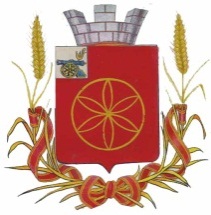 АДМИНИСТРАЦИЯ МУНИЦИПАЛЬНОГО ОБРАЗОВАНИЯРУДНЯНСКИЙ РАЙОН СМОЛЕНСКОЙ ОБЛАСТИП О С Т А Н О В Л Е Н И Е  от  28.06.2018   № 237В соответствии со статьей 72 Земельного кодекса Российской Федерации, статьей 13.2 Федеральным законом от 26 декабря 2008г. № 294-ФЗ «О защите прав юридических лиц и индивидуальных предпринимателей при осуществлении государственного контроля (надзора) и муниципального контроля», Уставом муниципального образования  Руднянский район Смоленской области (новая редакция),	Администрация муниципального образования Руднянский район Смоленской области  п о с т а н о в л я е т:1. Утвердить прилагаемый порядок оформления и содержания плановых (рейдовых) заданий на проведение плановых (рейдовых) осмотров, обследований  и оформления результатов таких плановых (рейдовых) осмотров, обследований с приложениями.2. Настоящее постановление вступает в силу с момента официального опубликования на сайте муниципального образования Руднянский район Смоленской области http: //www.рудня.рфГлава муниципального образованияРуднянский  район Смоленской  области                                           Ю.И. ИвашкинПОРЯДОКОФОРМЛЕНИЯ И СОДЕРЖАНИЕ ПЛАНОВЫХ (РЕЙДОВЫХ) ЗАДАНИЙНА ПРОВЕДЕНИЕ ПЛАНОВЫХ (РЕЙДОВЫХ) ОСМОТРОВ, ОБСЛЕДОВАНИЙ И ОФОРМЛЕНИЯ РЕЗУЛЬТАТОВ ТАКИХ ПЛАНОВЫХ (РЕЙДОВЫХ) ОСМОТРОВ, ОБСЛЕДОВАНИЙНА ТЕРРИТОРИИ МУНИЦИПАЛЬНОГО ОБРАЗОВАНИЯРУДНЯНСКИЙ РАЙОН СМОЛЕНСКОЙ ОБЛАСТИI. Общие положения1.1. Настоящий Порядок разработан в соответствии с Федеральным законом от 06.10.2003 № 131 «Об общих принципах организации местного самоуправления в Российской Федерации»,  и устанавливает порядок оформления и содержание плановых (рейдовых) заданий на проведение плановых (рейдовых) осмотров, обследований и оформления результатов таких плановых (рейдовых) осмотров, обследований на территории муниципального образования Руднянский район Смоленской области (далее - Порядок).1.2. Плановые (рейдовые) осмотры, обследования, предусмотренные настоящим Порядком, проводятся в отношении объектов земель сельскохозяйственного назначения, расположенных в границах муниципального образования Руднянский район Смоленской области.1.3. Плановые (рейдовые) осмотры, обследования проводятся должностными лицами, уполномоченными на осуществление муниципального земельного контроля.1.4. Предметом плановых (рейдовых) осмотров обследований земельных участков является выявление признаков нарушения законодательства Российской Федерации, за которое законодательством Российской Федерации, законодательством Смоленской области предусмотрена административная и иная ответственность.1.5. Проведение плановых (рейдовых) осмотров обследований осуществляется в соответствии с заданием по утвержденным маршрутам.1.6. Задания на проведение плановых (рейдовых) осмотров, обследований и акты плановых (рейдовых) осмотров, обследований подлежат регистрации в книге учета заданий.II. Оформление плановых (рейдовых) заданий на проведениеплановых (рейдовых) осмотров, обследований 2.1. Плановые (рейдовые) задания оформляются на основании  распоряжения (Приложение № 1)  Главы муниципального образования Руднянского района Смоленской области. 2.2. Плановое (рейдовое) задание должно содержать следующую информацию:1) дату и номер распоряжения об утверждении задания;2) номер регистрации в книге учета заданий;3) должность, фамилию, имя, отчество должностного лица, получающего плановое (рейдовое) задание, а также при необходимости привлекаемых к проведению планового (рейдового) осмотра, обследования специалистов подразделений Администрации муниципального образования Руднянский район Смоленской области, экспертов;4) задачи планового (рейдового) осмотра, обследования;5) место проведения планового (рейдового) осмотра, обследования;6) дату начала и окончания исполнения планового (рейдового) осмотра, обследования;7) должность, подпись, фамилию и инициалы лица, выдавшего плановое (рейдовое) задание.III. Порядок оформления результатов плановых (рейдовых)осмотров, обследований3.1. По результатам плановых (рейдовых) осмотров, обследований должностными лицами, проводящими плановые (рейдовые) осмотры, обследования, составляется акт планового (рейдового) осмотра, обследования (далее - Акт) в двух экземплярах на бумажном носителе.3.2. В Акте (Приложение 2) указываются:1) дата, время и место составления Акта (в случае, если Акт составлялся непосредственно на месте проведения осмотра, обследования, то указывается местоположение объекта; в случае, если Акт составлялся после осуществления осмотра, обследования, то указывается адрес места составления Акта);2) наименование органа муниципального земельного контроля, осуществляющего плановый (рейдовый) осмотр, обследование;3) фамилия, имя, отчество (при наличии) и должность лица, проводившего плановый (рейдовый) осмотр, обследование;4) краткая характеристика объекта планового (рейдового) осмотра, обследования и его местоположение;5) дата, время, продолжительность и место проведения (маршрут) осмотра, обследования;6) сведения о результатах планового (рейдового) осмотра, обследования;7) дополнительная информация, полученная в ходе планового (рейдового) осмотра (материалы фотосъемки, видеосъемки и другое, с обязательным указанием марки и ключевых параметров фотоаппарата и других технических средств);8) сведения о приложениях к Акту (фототаблицы, видеоматериалы, схемы и другие материалы, полученные при проведении планового (рейдового) осмотра, обследования).3.3. В случае выявления при осуществлении планового (рейдового) осмотра, обследования признаков нарушения требований земельного законодательства Российской Федерации, должностные лица органа муниципального земельного контроля принимают в пределах своей компетенции меры по пресечению таких нарушений.Приложение 1к порядку оформления и содержание плановых (рейдовых) заданий на проведение плановых (рейдовых) осмотров, обследований и оформления результатов таких плановых (рейдовых) осмотров, обследований на территории муниципального образования Руднянский район Смоленской областиФОРМА  РАСПОРЯЖЕНИЯ АДМИНИСТРАЦИЯ МУНИЦИПАЛЬНОГО ОБРАЗОВАНИЯ РУДНЯНСКИЙ РАЙОН СМОЛЕНСКОЙ ОБЛАСТИРАСПОРЯЖЕНИЕ от ________    №____Об утверждении планового (рейдового)задания на проведение планового(рейдового) осмотра, обследованияна _______20___ года На основании статьи 13.2 Федерального закона от 26.12.2008 № 294-ФЗ 
«О защите прав юридических лиц и индивидуальных предпринимателей при осуществлении государственного контроля (надзора) и муниципального контроля» (ред. от 28.11.2015), руководствуясь приказом Минсельхоза России   от 16.10.2015  № 475 «Об утверждении Порядка оформления и содержания плановых (рейдовых) заданий на проведение плановых (рейдовых) осмотров, обследований и оформления результатов таких плановых (рейдовых) осмотров, обследований»,  административного регламента по  осуществлению муниципального земельного контроля на территории муниципального образования Руднянский район Смоленской области, утвержденного постановлением Администрации муниципального   образования   Руднянский  район  Смоленской  области  от ________________1. Утвердить прилагаемое к настоящему распоряжению плановое (рейдовое) задание на проведение планового (рейдового) осмотра, обследования в _______  20__ года на территории _____________________________________ Руднянского района Смоленской области.2. Начальнику отдела по экономике, управлению муниципальным имуществом и земельным отношениям Администрации муниципального образования Руднянский район Смоленской области _______________ обеспечить выполнение задания, утвержденного пунктом 1 настоящего распоряжения, в установленные сроки.3. Контроль за исполнением  настоящего распоряжения возложить на первого заместителя Главы муниципального образования Руднянский район Смоленской области _______________._______________________________________                                        ________________________(должность, фамилия, инициалы                                                 (подпись, заверенная печатью)руководителя, заместителя руководителя,     органа муниципального контроля,издавшего распоряжениеили приказ о проведении проверки)ПЛАНОВОЕ (РЕЙДОВОЕ) ЗАДАНИЕна проведение планового (рейдового) осмотра, обследования1. Номер регистрации в книге учета заданий: _№ _______2. Должность, фамилия, имя, отчество (при наличии) должностного лица, получающего плановое (рейдовое) задание:_____________________________________________________________________________________________________________________________________________________________________________________________________________________3. Правовые основания проведения планового (рейдового) осмотра, обследования: статья 13.2 Федерального закона от 26.12.2008 № 294-ФЗ                           «О защите прав юридических лиц и индивидуальных предпринимателей при осуществлении государственного контроля (надзора) и муниципального                   контроля» (ред. от 28.11.2015), приказ Минсельхоза России от 16.10.2015                       № 475 «Об утверждении Порядка оформления и содержания плановых             (рейдовых) заданий на проведение плановых (рейдовых) осмотров,                     обследований и оформления результатов таких плановых (рейдовых) осмотров, обследований». 4. Место проведения планового (рейдового) осмотра, обследования (маршрут): ____________________________________________________________________________________________________________________________________________________________________________________________________________________5. Дата начала планового (рейдового) осмотра, обследования: «___» _____ 20__ г.Дата окончания планового (рейдового) осмотра, обследования: «___» _____ 20__ г.Плановое (рейдовое) задание выдал:_______________________________________                                        ________________________(должность, фамилия, инициалы                                                 (подпись, заверенная печатью)руководителя, заместителя руководителя,     органа муниципального контроля,издавшего распоряжениеили приказ о проведении проверки)Приложение 2к порядку оформления и содержание плановых (рейдовых) заданий на проведение плановых (рейдовых) осмотров, обследований и оформления результатов таких плановых (рейдовых) осмотров, обследований на территории муниципального образования Руднянский район Смоленской областиФОРМААКТА ПРОВЕРКИ СОБЛЮДЕНИЯ ЗЕМЕЛЬНОГО ЗАКОНОДАТЕЛЬСТВА___________________________________________________________________________(наименование органа муниципального контроля)__________________________                                                                 «__» _____________ 20__ г. (место составления акта)                                                                                       (дата составления акта)                                                                                                                 __________________________                                                                                                                        (время составления акта)Акт планового (рейдового) осмотра, обследования земельного участка сельскохозяйственного назначения Лицо(а), проводившее плановый (рейдовый) осмотр, обследование: ________________________________________________________________________________________________________________(Ф.И.О. и должность проводившего(их) обследования)Основания проведения осмотра, обследования:___________________________________________________________________________________________________________________________________ (указывается основание проведения обследования земельного участка – дата, номер приказа)Краткая характеристика объекта планового (рейдового) осмотра, обследования и его местоположение: земельные участки сельскохозяйственного назначения для сельскохозяйственного использования, расположенные по адресу :_____________________________________________________________________________________________________________________________________________________________________________________________________(кадастровый номер, адрес места нахождения, категория земель, вид разрешенного использования, площадь земельного участка, Ф.И.О., наименование собственника (арендатора) земельного участкДата, время, продолжительность и место проведения (маршрут) осмотра, обследования: «____» ____________ 20____ г. с __ час. __ мин.  до __ час. __ мин.  Продолжительность ______«____» ____________ 20____ г. с __ час. __ мин.  до __ час. __ мин.  Продолжительность _______В ходе осмотра, обследования произведен отбор проб ___________________________________________________________________________________________________________________________(указать где, какие пробы отобраны)Сведения о нарушениях земельного законодательства Российской Федерации, выявленные в ходе осмотра, обследования земельного участка: ________________________________________________________________________________________________________________________________________________________________________________________________________________________Нарушение плодородного слоя при проведении планового (рейдового) осмотра вышеперечисленных участках не установлено.В ходе фиксации доказательств применялись измерительные приборы: ______________________________________________________________________________________Сделаны фотоснимки: №№ _____ Прилагаемые документы:План-схемы земельных участков с кадастровыми номерами __________________________.Фототаблицы  на __ л. в ___ экз.Выписки из Единого государственного реестра недвижимости об объекте недвижимости на ___  л. в ____ экз. Подписи лиц, проводивших плановый (рейдовый) осмотр, обследование:                                           АКТосмотра земельного участка«__ » ________ 20__ г.                                                _____________________________ (место составления акта)
провели осмотр земельного участка с кадастровым номером ________________площадью ______ га,адрес местонахождения: ______________________________________________________________Осмотр проведен «__» _________________ 20____ г. В период с _______ по ________.Погодные условия:___________________________________________________________________.В ходе осмотра земельного участка УСТАНОВЛЕНО:Границы, рельеф земельного участка:  ____________________________________________________________________________________________________________________________________Наличие на земельном участке опасных и потенциально опасных объектов: есть / нет.Сорная и древесно-кустарниковая растительность: есть / нет.Наличие следов ведения сельскохозяйственного производства или использования земельного участка для целей, связанных с сельскохозяйственным производством: есть / нет.Состояние плодородного слоя почвы: не нарушен / нарушен.Продолжение на листах №№ ____________________.В ходе фиксации доказательств применялись измерительные приборы: Сделаны фотографии (видеозаписи) №№  ________________________________________________Фотографии сделаны из точек _________________, указанных на плане-схеме земельного участка.Приложение:             план-схема на ___ л.;                  фототаблица               на ___ л.Подписи лиц, проводивших осмотр:С актом осмотра ознакомлен (а), один экземпляр акта со всеми приложениями получил (а):_______________________________________________________________________________________________________(ФИО физического лица, ФИО и должность представителя юридического лица)«____»______________20____г. _________________Наличие на земельном участке опасных и потенциально опасных объектов:Расположение (локализация) объектов:Состав и вид объектов: Площадь занятая объектами (для ТБО – по классам опасности): ______________________________________________________________________________________________________________________________________________________________________________________________________Характер растительного покрова:Наличие сорной растительности: есть / нет. Видовой состав сорной растительности: ___________________________________________________________________________________________________________________________________________________________________________________________________________________________________________________________________________________________________________________________________________________. Высота сорных растений: __________________. Площадь зарастания: ________га (______% от общей площади участка) _____________________________________________________________.Наличие древесно-кустарниковой растительности: есть / нет. Видовой состав древесно-кустарниковой растительности: ____________________________________________________________________________________________________________________________________________.Высота деревьев: ________________. Диаметр ствола деревьев: _____________________________. Залесенность и (или) закустаренность составляет ________га (______% от площади земельного участка)_____________________________________________________________________________.Следы ведения сельскохозяйственного производства или использования земельного участка для целей, связанных с сельскохозяйственным производством: ____________________________________________________________________________________________________________________________________________________________________________________________Следы проведения агротехнических мероприятий по возделыванию сельскохозяйственных культур и обработке почвы (вспашка, боронование, посев сельскохозяйственных культур, скашивание растительности, работы по уходу и уборке урожая многолетних насаждений, раскорчевка списанных многолетних насаждений и пр.) отсутствуют / присутствуют (____________________________________________________________________________________________________________________________________________________________________________________Видовой состав культурных растений, выращиваемых на участке: __________________________________________________________________________________________________________________________________________________________________________________________________________________________________________________________________________________________.Следы выпаса скота: отсутствуют / присутствуют (________________________________________________________________________________________________________________________________________________________________________________________________________________).  Задернованность земельного участка: _______________________ на площади ________________. Закочкаренность земельного участка: _______________________ на площади ________________.Заболачивание земельного участка: __________________________ на площади ________________._______________________________________________________________________________________________________________________________________________________________________________________________________________________________________________________________Состояние плодородного слоя почвы: не нарушен / нарушен (___________________________________________________________________________________________________________________________________________________________________________________________________Наличие участков, подверженных эрозии: _________________________________________________________________________________________________________________________________________________________________________________________________________________________Наличие и состояние защитных лесных насаждений __________________________________________________________________________________________________________________________________________________________________________________________________________________Наличие и состояние мелиоративных систем ________________________________________________________________________________________________________________________________________________________________________________________________________________________ПЛАН-СХЕМАземельного участка с кадастровым номером ______________(приложение к акту осмотра от ___________)Старший государственный ФОТОТАБЛИЦАземельного участка с кадастровым номером ______________(приложение к акту осмотра от ___________)от  «___» __________ 20__ г.                                                                     № _______________________________________________________________________________________(адрес земельного участка)    ____________                                                                                       ______________________         (Ф.И.О.)                                                                                                          (подпись)                                                                                                                                                Об утверждении Порядка оформленияи содержания плановых (рейдовых)заданий на проведение плановых(рейдовых) осмотров, обследованийи оформления результатов таких плановых (рейдовых) осмотров,обследований на территориимуниципального образованияРуднянский район СмоленскойобластиУТВЕРЖДЕНО Распоряжением Администрации муниципального образования Руднянский район Смоленской областиот                 № №На основании распоряжения:На основании распоряжения:на основании статьи 13.2 Федерального закона от 26.12.2008 № 294-ФЗ «О защите прав юридических лиц и индивидуальных предпринимателей при осуществлении государственного контроля (надзора) и муниципального контроля» (ред. от 28.11.2015), руководствуясь приказом Минсельхоза России от 16.10.2015 № 475 «Об утверждении Порядка оформления и содержания плановых (рейдовых) заданий на проведение плановых (рейдовых) осмотров, обследований и оформления результатов таких плановых (рейдовых) осмотров, обследований»,на основании статьи 13.2 Федерального закона от 26.12.2008 № 294-ФЗ «О защите прав юридических лиц и индивидуальных предпринимателей при осуществлении государственного контроля (надзора) и муниципального контроля» (ред. от 28.11.2015), руководствуясь приказом Минсельхоза России от 16.10.2015 № 475 «Об утверждении Порядка оформления и содержания плановых (рейдовых) заданий на проведение плановых (рейдовых) осмотров, обследований и оформления результатов таких плановых (рейдовых) осмотров, обследований»,на основании статьи 13.2 Федерального закона от 26.12.2008 № 294-ФЗ «О защите прав юридических лиц и индивидуальных предпринимателей при осуществлении государственного контроля (надзора) и муниципального контроля» (ред. от 28.11.2015), руководствуясь приказом Минсельхоза России от 16.10.2015 № 475 «Об утверждении Порядка оформления и содержания плановых (рейдовых) заданий на проведение плановых (рейдовых) осмотров, обследований и оформления результатов таких плановых (рейдовых) осмотров, обследований»,в присутствииравномерно по всей площади осмотренного участкаравномерно по всей площади осмотренного участкаравномерно по всей площади осмотренного участкалокализовано в одном местеочаги расположены в нескольких местахочаги расположены в нескольких местахотходы производства и потребления (по классам опасности):отходы производства и потребления (по классам опасности):отходы производства и потребления (по классам опасности):отходы производства и потребления (по классам опасности):объем отходов производства и потребления с одинаковым классом опасности:объем отходов производства и потребления с одинаковым классом опасности:объем отходов производства и потребления с одинаковым классом опасности:объем отходов производства и потребления с одинаковым классом опасности:объем отходов производства и потребления с одинаковым классом опасности:объем отходов производства и потребления с одинаковым классом опасности:искусственные покрытия, линейные объекты:искусственные покрытия, линейные объекты:искусственные покрытия, линейные объекты:радиоактивные, пожаровзрывоопасные, опасные химические и биологические вещества, радиоактивные, пожаровзрывоопасные, опасные химические и биологические вещества, радиоактивные, пожаровзрывоопасные, опасные химические и биологические вещества, радиоактивные, пожаровзрывоопасные, опасные химические и биологические вещества, радиоактивные, пожаровзрывоопасные, опасные химические и биологические вещества, биологические отходы, отходы лечебно-профилактических учреждений (с указанием объема биологические отходы, отходы лечебно-профилактических учреждений (с указанием объема биологические отходы, отходы лечебно-профилактических учреждений (с указанием объема биологические отходы, отходы лечебно-профилактических учреждений (с указанием объема биологические отходы, отходы лечебно-профилактических учреждений (с указанием объема отходов по видам):отходов по видам):иное: